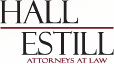 FOR IMMEDIATE RELEASE:Media Contact:Lari Gulley(918) 594-0552lgulley@hallestill.comHall Estill Welcomes New AssociateTULSA, Okla. (September 4, 2012) – Hall Estill, Oklahoma’s leading law firm is pleased to announce the addition of Dustin Perry as an associate to the firm. Perry will primarily practice in the litigation arena.Perry attended University of Tulsa College of Law and graduated with honors in 2012. While in law school, he was a member of the Tulsa Law Review and Phi Alpha Delta Legal Fraternity. “As Hall Estill continues to expand in the Tulsa area, we are excited to have Dustin join our team,” said Mike Cooke, Hall Estill managing partner. “We are confident that his knowledge and professionalism will represent Hall Estill well.” Perry’s previous legal experience includes federal judicial internships with U.S. Magistrate Judges Paul J. Cleary and T. Lane Wilson in 2010 and serving as a summer associate for Hall Estill in 2011.###About Hall Estill: Founded in 1967 in Tulsa, Oklahoma, Hall Estill is a full-service law firm with clients ranging from Fortune 500 corporations and medium-sized companies to nonprofit organizations, emerging businesses and individuals.  More than 150 legal professionals work in the firm at offices in Tulsa, Oklahoma City, Washington D.C., and northwest Arkansas, assisting a diversified base of local, regional, national and international clients.